CENTRO LABORATORIAL e NORMALIZAÇÃOPEDIDO DE CALIBRAÇÃOCENTRO LABORATORIAL e NORMALIZAÇÃOPEDIDO DE CALIBRAÇÃOProcesso nº: AH(A preencher pela ANACOM)(A preencher pela ANACOM)Identificação do ClienteNo caso de já ser cliente ANACOM basta preencher os campos “Nome” e “Nº Fiscal de Contribuinte”Identificação do ClienteNo caso de já ser cliente ANACOM basta preencher os campos “Nome” e “Nº Fiscal de Contribuinte”Identificação do ClienteNo caso de já ser cliente ANACOM basta preencher os campos “Nome” e “Nº Fiscal de Contribuinte”Identificação do ClienteNo caso de já ser cliente ANACOM basta preencher os campos “Nome” e “Nº Fiscal de Contribuinte”Identificação do ClienteNo caso de já ser cliente ANACOM basta preencher os campos “Nome” e “Nº Fiscal de Contribuinte”Identificação do ClienteNo caso de já ser cliente ANACOM basta preencher os campos “Nome” e “Nº Fiscal de Contribuinte”Identificação do ClienteNo caso de já ser cliente ANACOM basta preencher os campos “Nome” e “Nº Fiscal de Contribuinte”Nome/Pessoa Coletiva:Nº Fiscal de Contribuinte:Cliente ANACOM nº nºnºnºribuinte:Cliente ANACOM nº nºnºnºribuinte:000000Endereço 1:(A preencher pela ANACOM)(A preencher pela ANACOM)Código Postal:       -              -              -              -              -              -              -              -              -              -              -              -       Telefone:Fax:      e-mail:      e-mail:      e-mail:      e-mail:      Contacto (Nome):Dados a incluir no Certificado de Calibração
Preencher apenas no caso de os campos não coincidirem com os da tabela anteriorDados a incluir no Certificado de Calibração
Preencher apenas no caso de os campos não coincidirem com os da tabela anteriorNome/Pessoa Coletiva:Endereço 2:Código Postal:       -       -Equipamento(s) a CalibrarEquipamento(s) a CalibrarEquipamento(s) a CalibrarEquipamento(s) a CalibrarEquipamento(s) a CalibrarEquipamento(s) a CalibrarDesignação:Designação:Marca:Modelo:Custo Unitário ( S/IVA )I )------------0,00 €Nº(s) de Série:Nº(s) de Série:---------------II )------------0,00 €Nº(s) de Série:Nº(s) de Série:---------------------III )------------0,00 €Nº(s) de Série:Nº(s) de Série:---------------IV )------------0,00 €Nº(s) de Série:Nº(s) de Série:---------------V )------------0,00 €Nº(s) de Série:Nº(s) de Série:---------------VI )------------0,00 €Nº(s) de Série:Nº(s) de Série:---------------VII ) )------------0,00 €Nº(s) de Série:Nº(s) de Série:---------------VIII))------------0,00 €Nº(s) de Série:Nº(s) de Série:---------------IX )------------0,00 €Nº(s) de Série:Nº(s) de Série:---------------X )------------0,00 €Nº(s) de Série:Nº(s) de Série:---------------Pontos a CalibrarPontos a CalibrarPontos a CalibrarPontos a CalibrarPor cada equipamento do quadro anterior deverá existir e ser indicado em baixo, um documento de suporte à calibração, onde figurem os pontos a calibrar e, caso se pretenda, os Valores Máximos Aceitáveis (VMA) para avaliação de conformidade dos pontos a calibrar.No caso de se pretender calibrar equipamento(s) nos mesmos moldes de calibração(ões) efetuada(s) anteriormente neste laboratório, bastará identificar o(s) respetivo(s) nº(s) do(s) Certificado(s) de Calibração.Caso não seja identificado em baixo documentação com elementos referentes ao trabalho a efetuar sobre algum dos equipamentos atrás indicados, Por cada equipamento do quadro anterior deverá existir e ser indicado em baixo, um documento de suporte à calibração, onde figurem os pontos a calibrar e, caso se pretenda, os Valores Máximos Aceitáveis (VMA) para avaliação de conformidade dos pontos a calibrar.No caso de se pretender calibrar equipamento(s) nos mesmos moldes de calibração(ões) efetuada(s) anteriormente neste laboratório, bastará identificar o(s) respetivo(s) nº(s) do(s) Certificado(s) de Calibração.Caso não seja identificado em baixo documentação com elementos referentes ao trabalho a efetuar sobre algum dos equipamentos atrás indicados, Por cada equipamento do quadro anterior deverá existir e ser indicado em baixo, um documento de suporte à calibração, onde figurem os pontos a calibrar e, caso se pretenda, os Valores Máximos Aceitáveis (VMA) para avaliação de conformidade dos pontos a calibrar.No caso de se pretender calibrar equipamento(s) nos mesmos moldes de calibração(ões) efetuada(s) anteriormente neste laboratório, bastará identificar o(s) respetivo(s) nº(s) do(s) Certificado(s) de Calibração.Caso não seja identificado em baixo documentação com elementos referentes ao trabalho a efetuar sobre algum dos equipamentos atrás indicados, Por cada equipamento do quadro anterior deverá existir e ser indicado em baixo, um documento de suporte à calibração, onde figurem os pontos a calibrar e, caso se pretenda, os Valores Máximos Aceitáveis (VMA) para avaliação de conformidade dos pontos a calibrar.No caso de se pretender calibrar equipamento(s) nos mesmos moldes de calibração(ões) efetuada(s) anteriormente neste laboratório, bastará identificar o(s) respetivo(s) nº(s) do(s) Certificado(s) de Calibração.Caso não seja identificado em baixo documentação com elementos referentes ao trabalho a efetuar sobre algum dos equipamentos atrás indicados, I )------VI )------II )------VII )------III )------ VIII ) ))------IV )------ IX )------V )------ X )------Quando aplicável a regra de decisão será tratada do seguinte modo a não ser que seja indicada outra regra no campo de observações.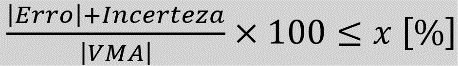 Devendo ser   para que  a soma do módulo do erro com a incerteza associada seja inferior ou igual ao valor máximo aceitável e se possa presumir conformidade com o VMA.Quando aplicável a regra de decisão será tratada do seguinte modo a não ser que seja indicada outra regra no campo de observações.Devendo ser   para que  a soma do módulo do erro com a incerteza associada seja inferior ou igual ao valor máximo aceitável e se possa presumir conformidade com o VMA.Quando aplicável a regra de decisão será tratada do seguinte modo a não ser que seja indicada outra regra no campo de observações.Devendo ser   para que  a soma do módulo do erro com a incerteza associada seja inferior ou igual ao valor máximo aceitável e se possa presumir conformidade com o VMA.Quando aplicável a regra de decisão será tratada do seguinte modo a não ser que seja indicada outra regra no campo de observações.Devendo ser   para que  a soma do módulo do erro com a incerteza associada seja inferior ou igual ao valor máximo aceitável e se possa presumir conformidade com o VMA.Nota 1:  A alteração de Pedidos de Calibração enviados ao cliente será alvo de estudo e poderá ser alvo de reavaliação de custos.Nota 2:  O âmbito da acreditação do laboratório encontra-se disponível no sítio da ANACOM.Nota 3:  As versões dos procedimentos de calibração a usar são as indicadas no anexo técnico referido na nota 2. Nota 1:  A alteração de Pedidos de Calibração enviados ao cliente será alvo de estudo e poderá ser alvo de reavaliação de custos.Nota 2:  O âmbito da acreditação do laboratório encontra-se disponível no sítio da ANACOM.Nota 3:  As versões dos procedimentos de calibração a usar são as indicadas no anexo técnico referido na nota 2. Nota 1:  A alteração de Pedidos de Calibração enviados ao cliente será alvo de estudo e poderá ser alvo de reavaliação de custos.Nota 2:  O âmbito da acreditação do laboratório encontra-se disponível no sítio da ANACOM.Nota 3:  As versões dos procedimentos de calibração a usar são as indicadas no anexo técnico referido na nota 2. Nota 1:  A alteração de Pedidos de Calibração enviados ao cliente será alvo de estudo e poderá ser alvo de reavaliação de custos.Nota 2:  O âmbito da acreditação do laboratório encontra-se disponível no sítio da ANACOM.Nota 3:  As versões dos procedimentos de calibração a usar são as indicadas no anexo técnico referido na nota 2. Agendamento da CalibraçãoA data de calibração do(s) equipamento(s) poderá ser realizada a partir de      /     /       prevendo-se cerca de        dia(s) útil(eis) para a conclusão dos nossos serviços.ObservaçõesCondições ParticularesNa eventualidade de os equipamentos não serem entregues até à data indicada, não poderemos garantir o cumprimento do prazo previsto para a finalização da calibração.1 – O(s) equipamento(s) deverá(ão) ser entregue(s) em data anterior à do início da calibração nas nossas instalações de Barcarena;Deve(m) ser acompanhado(s) de Manuais de Operação e/ou de serviço e respetivos acessórios necessários para o correto funcionamento do(s) equipamento(s) a calibrar;Se houver necessidade de realizar controlo remoto, deve também ser entregue ao laboratório o software de controlo e aquisição de dados, bem como o respetivo cabo de interligação equipamento/computador.2 – Caso optem pelos nossos serviços, o laboratório necessita de receber o presente documento devidamente preenchido, o qual deverá ser acompanhado de registo que comprove a aceitação deste serviço.3 – Aconselhamos, também, a consulta das condições gerais para prestação de serviços no sítio da ANACOM.